«Новый год у ворот».(Сценарий новогоднего утренника для подготовительной группы).(Звучит тихая музыка, заходит ведущая.)Ведущая: Внимание всем, кто объявление не читал:Ждем вас к себе на новогодний бал! Бал масок, бал костюмов, улыбки, шутки, смех, Мы приглашаем в зал сегодня всех, всех, всех!(Дети под музыку забегают в зал, встают врассыпную перед елкой).Ведущая: Дорогие наши гости! Мы спешим поздравить всех!Пусть придут в году грядущем к вам удача и успех!Пусть для всех людей хороших, не боящихся забот, Будет он не просто новый, а счастливый Новый год!Дети: 1. – Когда веселые снежинки, вдруг, полетят к земле с небес.И спрячут улицы, тропинки, укроют речку, поле, лес…Скажу я, стоя у окна: «Смотрите, вот пришла Зима!»2. – Мы любим, Зимушка тебя. Твой иней и ледок.И снег пушистый на ветвях, и санки и каток.(Песня «Русская Зима»).3. – Лесом частым, полем вьюжнымЗимний праздник к нам идет.Так давайте скажем дружноВсе: - Здравствуй, здравствуй, Новый год!4. – День чудесный настает, наступает Новый год!Праздник смеха и затей, праздник счастья для детей.Ведущая: Золотым дождем сверкает наш уютный светлый зал.Елка в круг всех приглашает. Час для праздника настал.(Танец «Новый год»).5. – К нам целый год на праздник собираласьЗеленая красавица лесовПотом, тихонько, в этом зале наряжаласьИ вот теперь наряд ее готов.6. – Мы все на елочку любуемся сегодня,Она нам дарит нежный аромат,И самый лучший праздник новогоднийПриходит вместе с нею в детский сад.7. – Веселья и смеха настала пора, и все мы сюда собрались.И елка здесь будет сейчас зажжена, лишь только ей скажем:Все: - Зажгись!8. – Флажки и игрушки, подарки на ней, серебряный иней повис.Пусть елка горит в миллионах огней. Давайте ей скажем: Все: - Зажгись! (огни на елке зажигаются).9. – Когда огни так радостно сияют.Когда хлопушек раздается гром, Всех с новым годом, с Новым счастьем поздравляют.А мы на празднике у елочки споем!(Песня «Елочная»).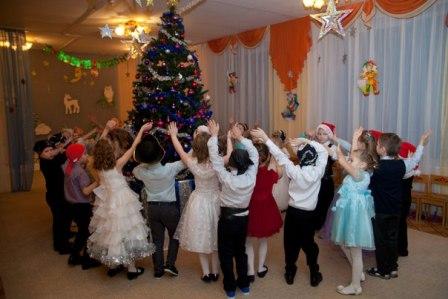 (Дети садятся на стулья).Ведущая: Сели, дети. Тишина. Сказка начинается.Возле елочки зеленой праздник продолжается.А у Дедушки Мороза есть волшебные часы.На лесной полянке, у зверят стоят они!Вот как Дед Мороз придет, ключиком их заведет,Так на радость всем ребятам к нам придет и Новый год!Представим-ка, ребята! Что с вами мы влесуВот зимняя полянка, вот елочка в снегу…(Выбегают звери. Выносят ставят часы).Заяц: Новый год встречать собрался, долго-долго умывался.Даже хвостик причесал. Вот какой красивый стал.Лиса: А я – рыжая лисичка. Всем в лесу я здесь – сестричка.Будем весело играть, елочку здесь наряжать.Белка: На полянке в Новый год чудеса случаются.Возле елочки пушистой звери собираются.Медведица: Собираемся, чтоб встретить развеселый Новый год.Кто-то выступит с оркестром. Кто-то испечет пирог.Белка: Я прочту стихотворенье!Лиса: Испеку для всех печенье!Медведица: А я вкусное варенье из малины принесу,Ягоды я собирали еще летом. Здесь, в лесу.Заяц: Очень музыку мы любим, мы играть сегодня будем.Инструменты выбирайте и играть все начинайте.(Оркестр. Игра на музыкальных инструментах).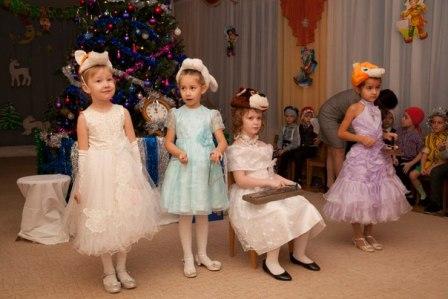 (Звери убегают, выбегает Буратино с ключом).Буратино: Ох, нелегкая дорожка. Посижу-ка я немножко.Главное ключ принести и не сбиться мне с пути.Отдохну и побегу, даже шапочка в снегу.Хоть из дерева мальчишка, превратился нос в ледышку (трет нос).(Под музыку появляются Льдинки – девочки с палочками в руках).(Танец Льдинок).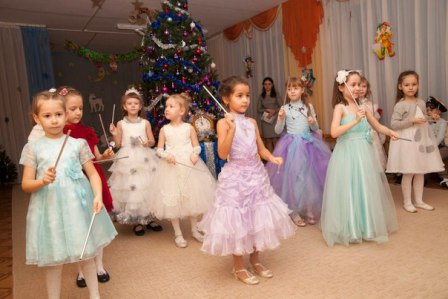 (Появляется Снежная Королева).Буратино: Здравствуй, дорогая Снегурочка!Снежная Королева: Я вам не Снегурочка, я – Снежная Королева!Все смотрю, совсем зазнались, и меня не испугались.В Новый год меня забыли, на елочку не пригласили.Я вам это не прощу, всем ребятам отомщу.Люблю я холод, снег и лед. А Новый год к вам не придет.Будет вечная зима, буду царствовать сама.И мальчишку забираю, будет мне за место Кая.Ведущая: Как же такЙ А дети так ждут новогоднюю сказку!Снежная Королева: Ну, что ж будет вам сказка… (колдует).Снег, сосульки, холод, лед. Ух, что сейчас произойдет!Сказки сделаю такими, чтобы не добру учили,А совсем наоборот! Ха-ха-ха! (Снежная Королева удаляется, забирая Буратино).(Появляется Красная Шапочка, за ней крадется Волк).Красная Шапочка: Что мне бабушки – старушки?Пирожки сама я съем!Мне и шапочки не нужно, ведь не модная совсем!(Снимает шапочку, а под ней лохматый парик).Волк: Здравствуй, девочка! Какая красивая у тебя шапочка.Красная Шапочка: А ты кто такой?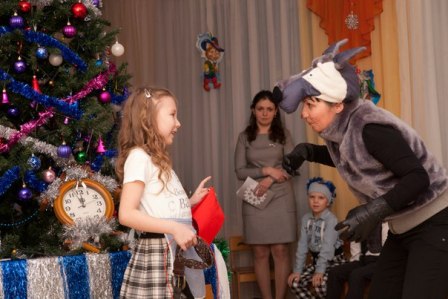 Волк: Я? Серый волк!Красная Шапочка: Вот тебя-то мне и надо. Я для тебя подарок припасла! (достает ошейник). Я тебя, Серый Волк, на цепочку посажу. Будет у меня на даче злая собака! Стой, стой! А то хуже будет!(Волк убегает, Красная Шапочка бежит за ним).(Появляются козлята).Козлята: (поют) – Жил-был у бабушки серенький козлик.Вот как, вот как, серый козел!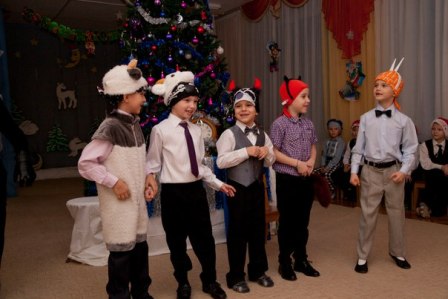 – Мы – веселые ребята! Нас боится целый лес!– Чтоб бодаться и лягаться, рожки есть и ножки есть.– Мы – козлята. Мы – пираты. Пусть боятся нас зверята.Мы – отчаянны, лихи! Хи-хи-хи! (появляется Волк).– А вот и добыча! Лови, хватай. Шкуру снимай!Волк: Караул! Спасите! Помогите! (убегает, за ним козлята).Волк (выходит из-за елки): Целый день в лесу брожу. А еды не нахожу!Мне бы толстого зайчонка, или, лучше, поросенка.(Появляются поросята. Волк прячется).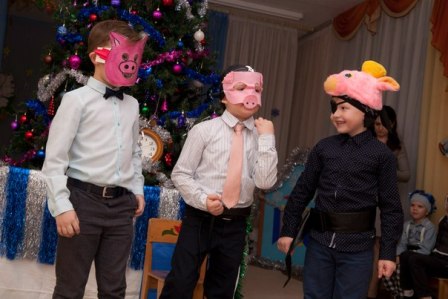 Поросята: 1. – Мы свинками готовимся хорошенькими стать.Не чистимся. Не моемся. Не любим убирать!2. – Себя мы Волку Серому в обиду не даем.В лесу – задиры первые, мы сами всех побьем!(появляется Волк).3. – ага, попался, который кусался! Хватай его, окружай,В мешок сажай, в зоопарк отправляй!Волк: Не хочу в зоопарк! Спасите! Помогите! (Все убегают).(Появляются козлята).Козлята: 1. – А мы, вовсе не козлята и совсем не поросята! Разбойниками хотим мы стать. Всех в лесу будем пугать!2. – Мы – разбойники лесные, кровожадные и злые!Королеве мы услужим. Елку вашу мы потушим.(Танец разбойников, дуют на елку, елка гаснет, в конце убегают).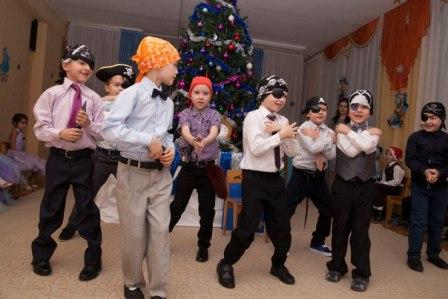 Волк (возвращается): Бедный я. Несчастный Серый Волк! Красная Шапочка меня чуть на цепь не посадила, козлята чуть шкуру не сняли, поросята хотели меня в зоопарк отправить. Ой, вон еще один мой знакомый по дороге катится. (Появляется Колобок). – Колобок, Колобок, румяный бок! Я тебя съем!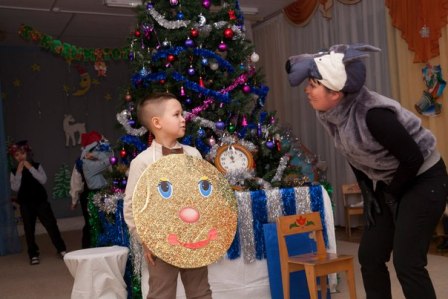 Колобок: Никакой я не румяный колобок! Ты, что Серый Волк! Золотой не видишь бок? Я – новый русский Колобок! Я не круглый, а крутой, не шутите вы со мной! (Достает и ест шоколадку).Волк: Дай кусочек, весь день ничего не ел!Колобок: Да, ты что Серый! «Милки вей» только для детей Ты что, рекламу не видел что ли? Давай так: я тебя буду кормить, а ты моим телохранителем будешь!Волк: Кем, кем?Колобок: Телохранителем! Будешь меня охранять. Кого скажу – будешь обижать. А я буду смотреть и радоваться. Решай, пока я добрый! (Уходит, помахивая цепочкой).Волк (хватается за голову): Ой, ой, ой! Что же делается в нашем сказочном лесу? (видит Бабу-Ягу). – О! Еще одна появилась… Вредная бабка!Баба-Яга: Это ты о ком, серый Волк? Это ты обо мне? А я ведь и совсем, совсем не злая. Просто есть молва такая.Будто с лешим мы – друзья! И с Горынычем, со змеем!И с противным злым Кощеем! (поет песню).А, вообще-то, я скучаю… Мне бы в гости, мне бы чаю!Чудеса вам покажу, много сказок расскажу!Волк: Если ты на чудеса мастерица. Тогда сделай так, чтобы Дед Мороз сюда явился и навел порядок во всех сказках.Баба-Яга: А это проще простого. Ширли-мырли, снежный ком, прилети, скорее, в дом!Стукни об пол, повернись, дед Мороз, сюда явись!(Под музыку заходят гномы).Волк: А где же Дед Мороз?Баба-Яга: Да вот они! Я вместо одного, много наколдовала… А не нравится вам мое волшебство, так справляйтесь сами. (улетает).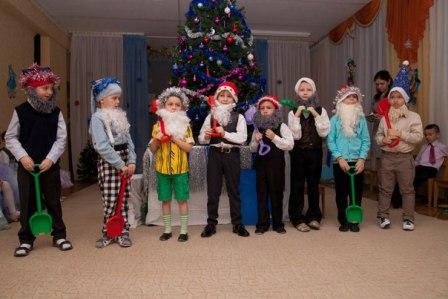 Гномы: 1. – Ну-ка, скажите, кто мы? Мы – гномы, гномы, гномы!2. – Мы добрые гномы лесные. Приходим к вам в сказки и сны мы! 3. – Мы елки в лесу охраняем, и клады в земле добываем!4. – Мы гномики забавные, мы с шутками всегда. И мы не унываем нигде и никогда.5. – Снежная Королева замела дорогу к вашему порогу.6. Деду Морозу и Снегурочке нет к вам пути. Ни проехать, ни пройти.Волк: Братцы – гномы, помогите, и сугробы разметите.(Танец Гномиков с лопатами. Волк уходит за гномами, появляется, под музыку, Снегурочка).Снегурочка: А вот и я! Здравствуйте, мои друзья!День чудесный настает. К нам приходит Новый гол!Праздник смеха и затей, праздник елки у детей!Только, что это вы такие грустные? У вас что-то случилось?Ведущая: Снежная Королева всех в лесу заморозила, сказки все испортила.Буратино забрала. Ключ, наверно, отняла…Снегурочка: Не печальтесь. Есть у меня волшебные огоньки.Огонечки, огоньки, на мой зов скорей придите, елку нашу осветите.(Танец со светящимися палочками, Снегурочка уходит за елку, под Музыку заходит Дед Мороз).Дед Мороз: Здравствуйте, ребята! Здравствуйте, гости дорогие!Как народу много в зале, славный праздник, видно тут.Значит, верно мне сказали, что меня ребята ждут.Через все прошел преграды, снег меня запорошил,Знал, что мне здесь будут рады, потому и так спешил.Пусть снежинки на ресницах, в бороде сверкает лед.С вами буду веселиться. Потому что Новый год!А где же моя внучка, Снегурочка? Как же без Снегурочки Новый год встречать? Непорядок… Ну-ка, внученька, Снегурочка! Появись, детям покажись! (стучит посохом). (Выбегает Баба-Яга в короне).Баба-Яга (поет): Меня все дети знают. Снегурочкой зовут.Со мной они играют и песенки поют.И мишки – шалунишки, и заиньки – трусишки –Мои друзья, люблю их очень я!Дед Мороз: Ой, что-то я не то сделал! Не узнаю свою Снегурочку…Внученька, почему ты такая большая стала?Почему у тебя такой большой нос и зубы?Баба-Яга: Почему у меня такие нос, зубы, уши? Дедушка! Если бы ты знал, какое у меня большое сердце! Чтобы любить тебя! (достает тряпичное сердце и пытается обнять Деда Мороза).Дед Мороз: Нет, нет! Надо быстрее исправлять свою ошибку!Настоящая Снегурочка, появись. Нам покажись! (стучит посохом).Снегурочка (забегает): Ну что, дедок! Веселишься, али нет?Что хороводы с малышней н водишь?Дед Мороз: Да что это опять происходит? Раз, два, три, четыре, пять.Стань Снегурочкой опять! (стучит посохом).Снегурочка: Ой, милый Дедушка! Что это со мной было?Дед Мороз: Не волнуйся, внученька! Мне кажется, что это все проделки Бабы-Яги?!Баба-Яга: Ой, да я то причем? Сам со своей техникой справится не может. А все на меня, бедную, сваливают…Ведущая: Да  нет, Дедушка Мороз! Это не Баба-Яга… Это Снежная Королева все вокруг заморозила и сказки вс испортила. В наших сказках, вот беда, вся исчезла доброта.Дед Мороз: Сейчас мы эту беду исправим. (достает книгу)Ну, проказники – безобразники, Хватит по лесу гулять и лесной народ пугать!Раз, два, три, четыре, пять. Быстро в сказку все опять!(Елка мигает, раздаются звуки, свет зажигается).Дед Мороз: Ну, вот и все в порядке. Можно часы новогодние заводитьСнегурочка: Да нет, Дед Мороз! Ключика-то нет… Снежная Королева Буратино забрала, ключик, наверное, отняла. Чем же мы часы заводить будем?Баба-яга: Да, видела я вашего Буратино в лесу…Бежит, торопиться, видно от Снежной Королевы убегает.Дед Мороз: Отправим-ка на помощь ему его друзей,Мальвина, Артемон, выходите-ка скорей!Буратино вы найдите. В детский сад к нам приведите.(Выбегают Мальвина и Артемон).Мальвина: Я – куколка Мальвина! Узнали вы меня?Учу я Буратино писать от «А» до «Я».Артемон: Я – Артемон – отважный пес, где нужен я – учует нос…И коль, попали вы в беду. Всегда на помощь я приду.Мальвина, поскорей садись, и крепче в саночках держись.(надевает на себя обруч с бубенчиками, а Мальвина держит ленточки сзади – убегают под музыку из зала).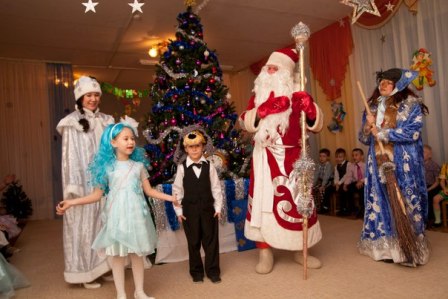 Ведущая: а пока мы, дети, ждем давайте, Дедушке Морозу стихи сейчас почтем. (Стихи).Дедушка Мороз: Ой! Спасибо, вам, ребята. Порадовали меня, старика. Люблю я стихи слушать, прямо как сосульки кушать. Давайте, же узнаем, что в лесу творится. (Свет опять гаснет, выбегает Буратино).Буратино: От Снежной Королевы я еле убежал.И ключик свой волшебный в снегу я отыскал.Еще совсем немножко. Не сбиться б мне с пути.И ключик Деду Морозу, скорее донести.(Слышится звук колокольчика – выбегают Артемон и Мальвина).Артемон: Здравствуй, друг наш, Буратино! Это мы – я и Мальвина.По твоим следам бежал, вас готов везти на бал.Я признаюсь, даже рад, тебя доставить в детский сад!Мальвина (строго): Так… Поедем на восток! Где твой носовой платок?Не мальчишка – наказанье! Никакого воспитанья!Шапкой нос не вытирай, ключ, смотри, не потеряй. А не то испортишь праздник! Понял, маленький проказник?Тебя надо причесать!... (достает гребень).Буратино (с досадой): Начинается! Опять!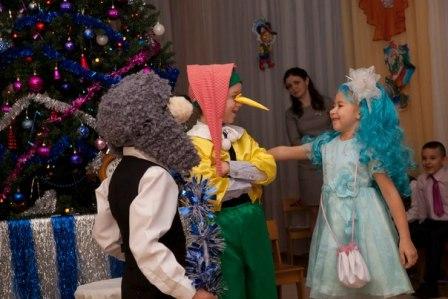 Артемон: Хватит, я уже озяб, что уже не чую лап.Праздник открывать пора. Ждет давно уж детвора!(Буратино и Мальвина встают за Артемоном и обегают елку, свет зажигается).Баба-Яга: Наконец-то, вы явились. Думали уж – заблудились…Дед Мороз: Буратино – ты герой. Ну, давай-ка ключик твой.Часики мы заведем. И станцуем! И споем!Да, и гости, не зевайте, детям своим помогайте.(Раздаются звуки – Дед Мороз заводит часы, дети берут тарелочки, танец «Часики». Куранты, дети кладут тарелочки на места).Снегурочка: Волшебной птицей сказка обернулась, Рассыпав чудеса, взмахнув крылом, Закружит в хороводе, встрепенетсяЧтобы наполнить радостью наш дом.Дед Мороз: С Новым годом, с Новым годом поздравляю всех детей.Поздравляю всех гостей! Так пускай же в хороводе ваши голоса звенят! В этот праздник новогодний радостно глаза блестят!Ведущая: Дед Мороз пришел на праздник с нами петь и танцевать.Встаньте, дети, песней звонкой будем праздник продолжать.И для Дедушки Мороза будем песни распевать.(Песня «Дед Мороз»).Дед Мороз: Это у кого борода сосулькой? У меня?Ах, вы проказники! Ах, вы, безобразники…Ведущая: Дед Мороз! Ты не обижайся, дети так шутят!Дед Мороз: Ну ладно! А теперь мы посидим, друг на друга поглядим.Послушайте, ребятки, для вас загадки!Я буду говорить, что растет на елке.Если вы согласны – поднимаете руки и говорите «да».А если не согласны – молчите. Ничего не говорите.(Игра «Что растет на елке»).Снегурочка: Дедушка Мороз, что-то Баба-Яга пригорюнилась, сидит,Ничего не говорит…Дед Мороз: Что случилось, бабуся? Что печалишься Ягуся!Баба-Яга: Про меня все забывают, никуда не приглашают, Даже песни не поют, никогда меня не ждут.Коль помощь, какая нужна, готова я помочь всегда.А как гулять и веселиться, Баба-Яга уж не годиться.Ведущая: Баба-Яга, ты не сердись, лучше с ребятами танцевать становись!(Танец «Бабка-Ежка»).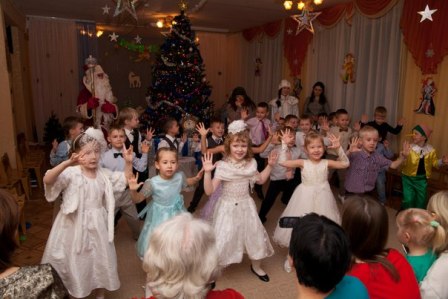 Дед Мороз: Пошутили. Поплясали. Пели дружно и играли.Но пора нам собираться, в путь – дорогу отправляться.Снегурочка: Дедушка Мороз. Как же так?Играл с детьми, плясал, шутил… А про подарки ты забыл…Баба-Яга: Ты дедуля, не скупись… Ты подарками делись!Дед Мороз: Ой! Как же я забыл, я ж подарки все под елочкой сложил.А та елка-то в лесу… Думал, детям всем подарки принесу…Надо ж поскорей бежать, да мешок тот забирать.Баба-Яга: Да чего ж бежать, да забирать, вон мешок сам сюда идет…(Заходит мешок, а в ней аленькая Бабка-Ежка).Дед Мороз: Вот так чудеса… Мешок сам сюда явился…(Открывает мешок, оттуда появляется Бабка-Ежка).- Это что же такое? Ты кто такая?Маленькая Бабка-Ежка: Я внучка Бабы-Яги!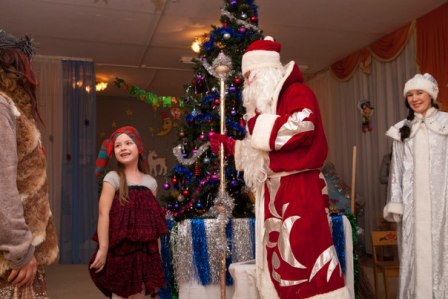 Баба-Яга: Это мое сокровище! Моя школа… Да, она у меня и не одна!(Свистит, выбегают Бабки-Ежки).Бабки-Ежки: Мы маленькие бяки, большие забияки.Мы любим баловаться, шалить, шутить, смеяться.(Танец «Маленькие бяки»).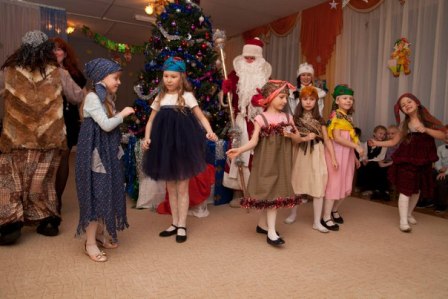 Дед Мороз: Ой-ей-ей. Нам таких девочек не надо, полезайте обратно в мешок. (Бабки-Ежки залезают в мешок без дна, оттуда убегают).Дед Мороз: Ну и внучки у тебя, Баба-яга! Совсем меня уморили…Ну что ж, теперь помогай, подарки мои отдавай.Баба-Яга: Хорошо, хорошо, забирай свои подарки. (Приносит мешок с подарками, раздают подарки.)Дед Мороз: а теперь, ребятки и дорогие гости, мы с вами прощаемся, до следующего Нового года!Ведущая: Спасибо, Дед Мороз за праздник, за подарки!